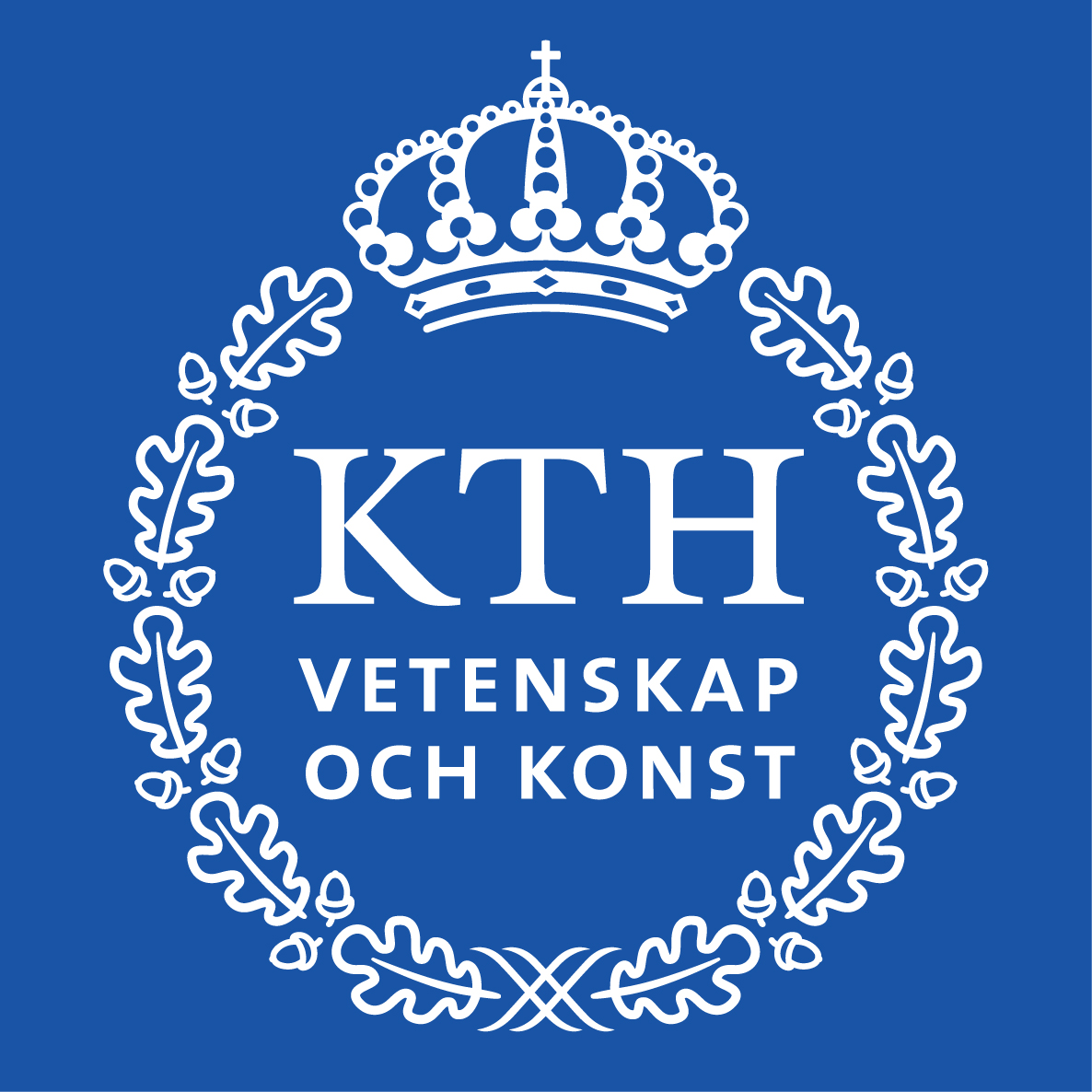 Organism Name:      Employee Name:      Department:      Supervisor:      Date (year-month- day):      Organism Name:      Employee Name:      Department:      Supervisor:      Date (year-month- day):      Organism Name:      Employee Name:      Department:      Supervisor:      Date (year-month- day):      Risk assessment form for bioRisksJanuary 2022Risk assessment form for bioRisksJanuary 2022Risk assessment form for bioRisksJanuary 2022Part A: Risk Assessment of a particular biorisk
Part B: Risk Assessment of a procedure (you can repeat this portion as needed)This form must be submitted to the CBH Lab Safety Coordinator and all new biorisks must be registered BEFORE you begin working with them in the lab. For relevant legislation, see AFS 2018:4This form may be submitted to Arbetsmiljöverket in order to update our notifications.This template is based on a similar risk assessment designed by Karolinska University.Part A: Risk Assessment of a particular biorisk
Part B: Risk Assessment of a procedure (you can repeat this portion as needed)This form must be submitted to the CBH Lab Safety Coordinator and all new biorisks must be registered BEFORE you begin working with them in the lab. For relevant legislation, see AFS 2018:4This form may be submitted to Arbetsmiljöverket in order to update our notifications.This template is based on a similar risk assessment designed by Karolinska University.Part A: Risk Assessment of a particular biorisk
Part B: Risk Assessment of a procedure (you can repeat this portion as needed)This form must be submitted to the CBH Lab Safety Coordinator and all new biorisks must be registered BEFORE you begin working with them in the lab. For relevant legislation, see AFS 2018:4This form may be submitted to Arbetsmiljöverket in order to update our notifications.This template is based on a similar risk assessment designed by Karolinska University.Part A: Risk Assessment of a particular biorisk
Part B: Risk Assessment of a procedure (you can repeat this portion as needed)This form must be submitted to the CBH Lab Safety Coordinator and all new biorisks must be registered BEFORE you begin working with them in the lab. For relevant legislation, see AFS 2018:4This form may be submitted to Arbetsmiljöverket in order to update our notifications.This template is based on a similar risk assessment designed by Karolinska University.Part A: Risk Assessment of a particular biorisk
Part B: Risk Assessment of a procedure (you can repeat this portion as needed)This form must be submitted to the CBH Lab Safety Coordinator and all new biorisks must be registered BEFORE you begin working with them in the lab. For relevant legislation, see AFS 2018:4This form may be submitted to Arbetsmiljöverket in order to update our notifications.This template is based on a similar risk assessment designed by Karolinska University.Site InformationSite InformationSite InformationSite InformationSite InformationAddress and Lab Rooms to be used:      Address and Lab Rooms to be used:      Address and Lab Rooms to be used:      Address and Lab Rooms to be used:      Address and Lab Rooms to be used:      Current Registered Safety Level of the Lab Space:      Current Registered Safety Level of the Lab Space:      Current Registered Safety Level of the Lab Space:      Current Registered Safety Level of the Lab Space:      CHaracterization of the organism(s)CHaracterization of the organism(s)CHaracterization of the organism(s)CHaracterization of the organism(s)CHaracterization of the organism(s) Virus    Bacteria    Toxin    Cell line    Fungi    Protozoa    Other        Virus    Bacteria    Toxin    Cell line    Fungi    Protozoa    Other        Virus    Bacteria    Toxin    Cell line    Fungi    Protozoa    Other        Virus    Bacteria    Toxin    Cell line    Fungi    Protozoa    Other        Virus    Bacteria    Toxin    Cell line    Fungi    Protozoa    Other       Name of group, organism, subgroup, type, strain designation(s), etc.:What is risk group does the organism belong to? Risk group 1      Risk group 2 What is risk group does the organism belong to? Risk group 1      Risk group 2 What is risk group does the organism belong to? Risk group 1      Risk group 2 What is risk group does the organism belong to? Risk group 1      Risk group 2 What is risk group does the organism belong to? Risk group 1      Risk group 2 Is the organism genetically modified?  If yes specify following:Does the modification have the potential to enhance the organism’s pathogenicity?      Does the modification have the potential to enhance the pathogens ability to spread in the environment?      Does the modification increase the organism’s resistance to disinfectants?     Is the organism genetically modified?  If yes specify following:Does the modification have the potential to enhance the organism’s pathogenicity?      Does the modification have the potential to enhance the pathogens ability to spread in the environment?      Does the modification increase the organism’s resistance to disinfectants?     Is the organism genetically modified?  If yes specify following:Does the modification have the potential to enhance the organism’s pathogenicity?      Does the modification have the potential to enhance the pathogens ability to spread in the environment?      Does the modification increase the organism’s resistance to disinfectants?     Is the organism genetically modified?  If yes specify following:Does the modification have the potential to enhance the organism’s pathogenicity?      Does the modification have the potential to enhance the pathogens ability to spread in the environment?      Does the modification increase the organism’s resistance to disinfectants?     Is the organism genetically modified?  If yes specify following:Does the modification have the potential to enhance the organism’s pathogenicity?      Does the modification have the potential to enhance the pathogens ability to spread in the environment?      Does the modification increase the organism’s resistance to disinfectants?     Source of the Organism (i.e. ATCC):Special properties of the particular strain(s): antibiotic resistance? elaborate:       virulence factors? elaborate:       resistance against drying? elaborate:       resistance against heat? elaborate:       resistance against disinfectants? elaborate:       risk for allergic reactions? elaborate:       risk for pregnant employees? elaborate:       Other; please elaborate:       antibiotic resistance? elaborate:       virulence factors? elaborate:       resistance against drying? elaborate:       resistance against heat? elaborate:       resistance against disinfectants? elaborate:       risk for allergic reactions? elaborate:       risk for pregnant employees? elaborate:       Other; please elaborate:       antibiotic resistance? elaborate:       virulence factors? elaborate:       resistance against drying? elaborate:       resistance against heat? elaborate:       resistance against disinfectants? elaborate:       risk for allergic reactions? elaborate:       risk for pregnant employees? elaborate:       Other; please elaborate:       antibiotic resistance? elaborate:       virulence factors? elaborate:       resistance against drying? elaborate:       resistance against heat? elaborate:       resistance against disinfectants? elaborate:       risk for allergic reactions? elaborate:       risk for pregnant employees? elaborate:       Other; please elaborate:      Survival of the organism in the environment:Symptoms if infected (e.g. disease spectrum):Natural routes of infection: aerosol    skin contact    mucous membrane contact   injection dust ingestion other aerosol    skin contact    mucous membrane contact   injection dust ingestion other aerosol    skin contact    mucous membrane contact   injection dust ingestion other aerosol    skin contact    mucous membrane contact   injection dust ingestion otherPossible routes of transmission in the lab: aerosol    skin contact    mucous membrane contact    injection  dust        ingestion        other       aerosol    skin contact    mucous membrane contact    injection  dust        ingestion        other       aerosol    skin contact    mucous membrane contact    injection  dust        ingestion        other       aerosol    skin contact    mucous membrane contact    injection  dust        ingestion        other      What concentrations and volumes of the organism do you intend to work with?What concentrations and volumes of the organism do you intend to work with?What concentrations and volumes of the organism do you intend to work with?What concentrations and volumes of the organism do you intend to work with?What concentrations and volumes of the organism do you intend to work with?How many hours per week does a particular employee spend working with the organism (in and out of the BSC)? 0-1 hours/week   2-5 hours/week    5-10 hours/week    10-20 hours/week   more than 20 hours/week 0-1 hours/week   2-5 hours/week    5-10 hours/week    10-20 hours/week   more than 20 hours/week 0-1 hours/week   2-5 hours/week    5-10 hours/week    10-20 hours/week   more than 20 hours/week 0-1 hours/week   2-5 hours/week    5-10 hours/week    10-20 hours/week   more than 20 hours/weekB1) Risk assessment- laboratory workB1) Risk assessment- laboratory workGeneral description of the work:Method description(s) including type of work (cultivation etc.): Please elaborate.Which part(s) of the handling possesses the highest risk of infection? E.g. propagation, sonication, centrifugation or use of needles.Safety procedures to minimize the risk of laboratory infections: E.g. minimize volumes, evaluate if a less pathogenic strain can be used or how to avoid aerosols and sharp objects.Protective Handling procedures for the organism:Are you working in the Biological Safety Cabinet? During the whole method.During parts of the method, which?     Protective clothing is mandatory. See lab safety regulations.  Protective gloves.  Specification of gloves       During the whole method. During parts of the method, which?     Other, please elaborate:      Protective Handling procedures for the organism:Are you working in the Biological Safety Cabinet? During the whole method.During parts of the method, which?     Protective clothing is mandatory. See lab safety regulations.  Protective gloves.  Specification of gloves       During the whole method. During parts of the method, which?     Other, please elaborate:      Protective Handling procedures for the organism:Are you working in the Biological Safety Cabinet? During the whole method.During parts of the method, which?     Protective clothing is mandatory. See lab safety regulations.  Protective gloves.  Specification of gloves       During the whole method. During parts of the method, which?     Other, please elaborate:      Does the procedure involve hazardous chemicals? No Yes, If yes, which?      What are the Hazard statements associated with these chemicals?      Are any of the chemicals CMR?Do any of the chemicals require a permit prior to use?What protective measures to you plan to take to limit exposure to chemicals? No Yes, If yes, which?      What are the Hazard statements associated with these chemicals?      Are any of the chemicals CMR?Do any of the chemicals require a permit prior to use?What protective measures to you plan to take to limit exposure to chemicals?Liquid Waste Disposal PlanDoes it contain mixed sources e.g. antibiotics/chemicals that need special considerations? No Yes, which?      , how should this be handled?       No Yes, which?      , how should this be handled?      Solid Waste Disposal PlanPlease specify type of solid waste generated.How is solid waste handled?Describe routines for handling an infectious spill?Name and phone number of contact persons (in case of accident):Have you considered the experiments in view of laboratory biosecurity and dual-use? Yes No, Why:       Not applicable. Why:       Yes No, Why:       Not applicable. Why:      How many employees are performing the experiments (or otherwise involved)?Are there employees needing special consideration? E.g. pregnant employeesConsidering the frequency of accident and the consequence, should an accident occur, is this procedure of acceptable risk?Supervisor Signature Employee Signature 